Homework for the Week of Sept. 12-16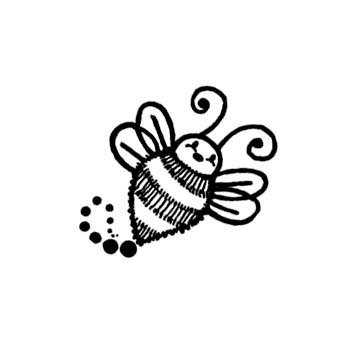 Monday-Begin to study your spelling words below.  Complete handout on Wordly Wise words.  Do math page assigned.  Independent reading.  Work on Family History Project.Tuesday-Study for Wordly Wise Test (Blog has some resources).  Assigned math page.  Practice Book p. 3, 4, and 5 (always bring book back to school each day).  Independent reading.  Work on Family History Project.Wednesday-Wordly Wise test today.  Practice Book p. 6 and 7 (You can find the story, if needed, at http://mssmiths2ndgradeclassroom.weebly.com/dragon-gets-by.html  or go through the blog under HM Reading Links).  Assigned math.  Independent reading.  Work on Family History Project.Thursday-Study for spelling test.  Assigned math.  Independent reading.  Work on Family History Project.Friday-Spelling test.There will be a substitute on Friday due to a district second grade training.Check any important dates on the blog calendar.